附件4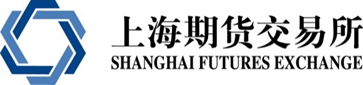         2017年度产业服务标杆人物奖申报表        2017年度产业服务标杆人物奖申报表        2017年度产业服务标杆人物奖申报表        2017年度产业服务标杆人物奖申报表        2017年度产业服务标杆人物奖申报表        2017年度产业服务标杆人物奖申报表基础资料基础资料基础资料基础资料基础资料基础资料公司全称产业团队偏重的领域（请填有色、贵金属、黑色、能化或具体品种）姓名身份证号码期货从业年限（需从取得从业资格算起，截至，取整数不进位）姓名身份证号码产业从业年限（含现货从业时间）部门岗位/职位从事该岗位时间联系电话电子邮件微信号职业基础素质职业基础素质职业基础素质职业基础素质职业基础素质职业基础素质工作经历就职日期公司职位主要工作主要工作工作经历工作经历学历（从本科开始填写）毕业年份学位院校专业专业学历（从本科开始填写）学历（从本科开始填写）职业证书获得日期证书名称颁布机构证书编号证书编号职业证书职业证书2017年度配合交易所工作2017年度配合交易所工作2017年度配合交易所工作2017年度配合交易所工作2017年度配合交易所工作2017年度配合交易所工作1、参与全国性市场服务活动（包括独立子活动模块）1、参与全国性市场服务活动（包括独立子活动模块）1、参与全国性市场服务活动（包括独立子活动模块）1、参与全国性市场服务活动（包括独立子活动模块）1、参与全国性市场服务活动（包括独立子活动模块）1、参与全国性市场服务活动（包括独立子活动模块）活动时间地点名称参与方式（包括但不限于作为主讲嘉宾、参与圆桌论坛、会务组织等一种或多种方式）活动公开报道宣传渠道（请单独提供全文电子文件）12…2、组织或参与的区域性市场服务活动2、组织或参与的区域性市场服务活动2、组织或参与的区域性市场服务活动2、组织或参与的区域性市场服务活动2、组织或参与的区域性市场服务活动2、组织或参与的区域性市场服务活动活动时间地点名称参与方式（包括但不限于作为主讲嘉宾、参与圆桌论坛、会务组织等一种或多种方式）活动公开报道宣传渠道（请单独提供全文电子文件）12…2017年主要研究服务成果2017年主要研究服务成果2017年主要研究服务成果2017年主要研究服务成果2017年主要研究服务成果2017年主要研究服务成果1、	研究成果。（类型包括但不限于课题、专著、论文或服务案例；需提供成果全文电子文件）1、	研究成果。（类型包括但不限于课题、专著、论文或服务案例；需提供成果全文电子文件）1、	研究成果。（类型包括但不限于课题、专著、论文或服务案例；需提供成果全文电子文件）1、	研究成果。（类型包括但不限于课题、专著、论文或服务案例；需提供成果全文电子文件）1、	研究成果。（类型包括但不限于课题、专著、论文或服务案例；需提供成果全文电子文件）1、	研究成果。（类型包括但不限于课题、专著、论文或服务案例；需提供成果全文电子文件）类型发布平台名称摘要要点（如为唯一或第一作者亦请说明）摘要要点（如为唯一或第一作者亦请说明）12…2、服务案例。（包括但不限于实体企业风险管理案例、机构投资者等专业投资者案例；需提供被服务企业推荐函）2、服务案例。（包括但不限于实体企业风险管理案例、机构投资者等专业投资者案例；需提供被服务企业推荐函）2、服务案例。（包括但不限于实体企业风险管理案例、机构投资者等专业投资者案例；需提供被服务企业推荐函）2、服务案例。（包括但不限于实体企业风险管理案例、机构投资者等专业投资者案例；需提供被服务企业推荐函）2、服务案例。（包括但不限于实体企业风险管理案例、机构投资者等专业投资者案例；需提供被服务企业推荐函）2、服务案例。（包括但不限于实体企业风险管理案例、机构投资者等专业投资者案例；需提供被服务企业推荐函）类型概述（如为唯一或主办人员亦请说明）概述（如为唯一或主办人员亦请说明）概述（如为唯一或主办人员亦请说明）公开报道宣传平台12…3、新增产业客户开发。（含相关产业上中下游企业，可为全行业新增或本公司新增。全行业新增产业客户需提供企业推荐函；本公司新增产业客户需提供本公司推荐函）3、新增产业客户开发。（含相关产业上中下游企业，可为全行业新增或本公司新增。全行业新增产业客户需提供企业推荐函；本公司新增产业客户需提供本公司推荐函）3、新增产业客户开发。（含相关产业上中下游企业，可为全行业新增或本公司新增。全行业新增产业客户需提供企业推荐函；本公司新增产业客户需提供本公司推荐函）3、新增产业客户开发。（含相关产业上中下游企业，可为全行业新增或本公司新增。全行业新增产业客户需提供企业推荐函；本公司新增产业客户需提供本公司推荐函）3、新增产业客户开发。（含相关产业上中下游企业，可为全行业新增或本公司新增。全行业新增产业客户需提供企业推荐函；本公司新增产业客户需提供本公司推荐函）3、新增产业客户开发。（含相关产业上中下游企业，可为全行业新增或本公司新增。全行业新增产业客户需提供企业推荐函；本公司新增产业客户需提供本公司推荐函）公司名称公司概述公司概述公司概述新增属性1XX 甲公司全行业2XX 乙公司本公司…2017年获奖情况（需提供证明文件电子版）2017年获奖情况（需提供证明文件电子版）2017年获奖情况（需提供证明文件电子版）2017年获奖情况（需提供证明文件电子版）外部颁奖单位奖项名称奖项内容简要描述12…本单位颁奖机构奖项名称奖项内容简要描述1…